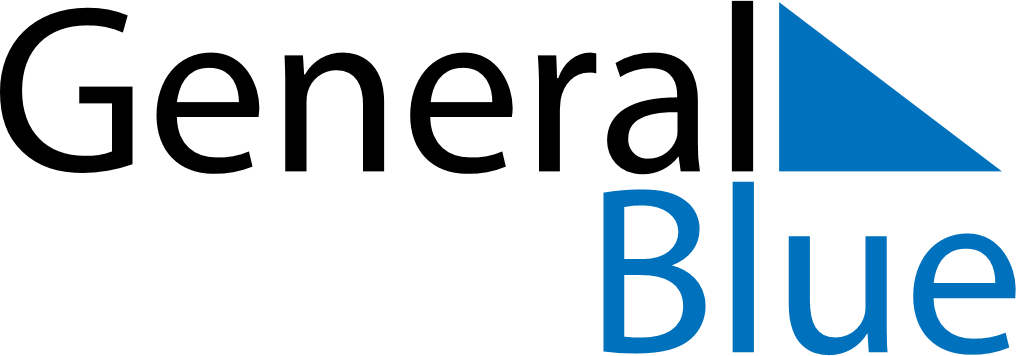 August 2025August 2025August 2025August 2025IrelandIrelandIrelandSundayMondayTuesdayWednesdayThursdayFridayFridaySaturday11234567889First Monday in August10111213141515161718192021222223242526272829293031